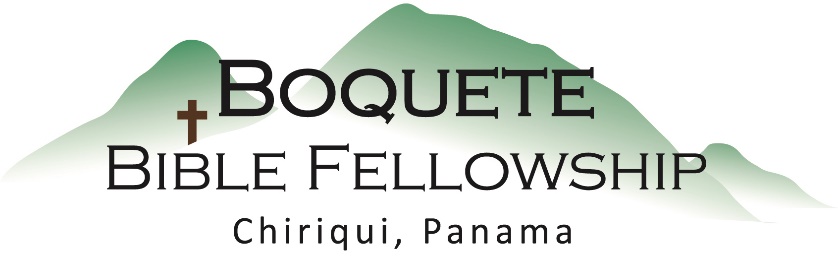 Adoración Dominical – 3 de marzo, 2024Bienvenida y anuncios Oración de limpieza: Salmo 32:1-2Llamado a la adoración Salmo 28:7 Adoración a través del canto y las ofrendasOración de IluminaciónSermón: Romanos 5:3-4 – Regocíjate en el Sufrimiento (Parte 2)Santa Cena Respuesta                                                                   Bendición: 1Pedro 5:10-11Anuncios para esta semanaEstudio Bíblico de los Miércoles –  Ricky Miller estará dirigiendo un estudio Bíblico esta semana este miércoles a las 10:30am. ¡Todos están invitados! Estudio Bíblico de las Damas – Un nuevo estudio comenzará este jueves a las 10:30am. Vea a Karen para más información.Fe en Acción – Si lo piensa, considere la posibilidad de comprar algunas bolsas de arroz y frijoles cuando vaya al supermercado y deposítela en los contenedores en la parte posterior. ¡Estos son utilizados por los ministerios asociados!Romanos 5:3-4 (NBLA) – Regocíjate en el Sufrimiento (Parte 2)Y no solo esto, sino que también nos gloriamos[a] en las tribulaciones, sabiendo que la tribulación produce paciencia[b]; 4 y la paciencia[c], carácter probado; y el carácter probado, esperanza.Notas del SermónObjetivo Principal: El sufrimiento que nosotros experimentamos en esta vida es:Tres verdades a través de las cuales la gracia obra para producir personas que se regocijan en el sufrimiento:1.) El sufrimiento produce resistencia [o persevercia]2.) La resistencia produce carácter demostrado3.) El carácter demostrado produce esperanza.Otras referencias Bíblicas: Filipenses 1.29; 1 Tesalonicenses 3:3; Mateo 13:20-21;                                           2 Corintios 4:17; Santiago 1:2-4